                                                           Проект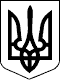 УКРАЇНАЧЕЧЕЛЬНИЦЬКА РАЙОННА РАДАВІННИЦЬКОЇ ОБЛАСТІРІШЕННЯ ________2018 року                                                                     21 сесія 7 скликанняПро погодження чисельності учнів групи подовженого дняКЗ «Чечельницька СЗШ І-ІІІ ст. № 2»Відповідно до пункту 20 частини 1 статті 43 Закону України «Про місцеве самоврядування в Україні», наказу Міністерства освіти і науки України від 25.06.2018 року № 677 «Про затвердження Порядку створення груп подовженого дня у державних і комунальних закладах загальної середньої освіти», враховуючи подання відділу освіти райдержадміністрації, висновки постійних комісій районної ради з питань соціального захисту населення, освіти, культури, охорони здоров’я, спорту та туризму, з питань бюджету та комунальної власності, районна рада ВИРІШИЛА:1. Погодити чисельність групи подовженого дня комунального закладу «Чечельницька середня загальноосвітня школа І-ІІІ ступенів № 2» кількістю 15 учнів.2. Контроль за виконанням цього рішення покласти на постійні комісії районної ради з питань соціального захисту населення, освіти, культури, охорони здоров’я, спорту та туризму (Воліковська Н.В.), з питань бюджету та комунальної власності (Савчук В.В.).Голова районної ради                                                      С.В. П’яніщукДеменчук Г.В.Воліковська Н.В.Савчук В.В.Катрага Л.П.Кривіцька І.О.Лисенко Г.М.Крук Н.А...